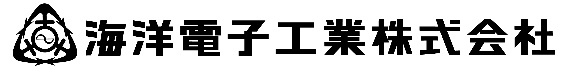 ＜新卒採用者用＞履歴書年    月    日現在年    月    日現在年    月    日現在ふりがなふりがな性別氏    名氏    名生年月日年　　　  　月　 　 　日生  (満    歳)年　　　  　月　 　 　日生  (満    歳)年　　　  　月　 　 　日生  (満    歳)年　　　  　月　 　 　日生  (満    歳)年　　　  　月　 　 　日生  (満    歳)年　　　  　月　 　 　日生  (満    歳)ふりがなTEL(     )     -TEL(     )     -現住所 (〒   -    )FAX(     )     -FAX(     )     -現住所 (〒   -    )携帯     -     -携帯     -     -現住所 (〒   -    )E-mail.E-mail.ふりがなTEL(     )     -TEL(     )     -帰省先住所(〒   -    )TEL(     )     -TEL(     )     -帰省先住所(〒   -    )FAX(     )     -FAX(     )     -帰省先住所(〒   -    )E-mail.E-mail.志望動機私の長所・短所長所：短所：趣味・特技等クラブ活動・スポーツ・文化活動等卒業研究 及び 得意な科目テーマ：製作（工作）経験資格・免許等　　　　　　　　　　　　　　　　　　　　　　　　　　　　　　　　　　　　　普通自動車免許：有・無　　　　　　　　　　　　　　　　　　　　　　　　　　　　　　　　　　　　　　　　　TOEIC：　　　点年月学歴・職歴・賞罰など(項目別にまとめて記入)希望部署（○で囲んで下さい　複数選択可）　整備　　　・　　　設計通勤時間約　　　時間　　　分自己ＰＲ